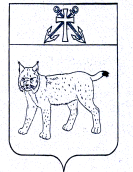 ПРОЕКТАДМИНИСТРАЦИЯ УСТЬ-КУБИНСКОГОМУНИЦИПАЛЬНОГО ОКРУГАПОСТАНОВЛЕНИЕс. Устьеот ____________                                                                                                №______Об утверждении порядка установления и использования полос отводаавтомобильных дорог общего пользования местного значения Усть-Кубинского муниципального округаВ соответствии со статьей 25, пунктом 9 статьи 26 Федерального закона от 8 ноября 2007 года № 257-ФЗ "Об автомобильных дорогах и о дорожной деятельности в Российской Федерации и о внесении изменений в отдельные законодательные акты Российской Федерации", Федеральным законом от 11 июля 2011 года № 193-ФЗ "О внесении изменений в Федеральный закон "Об автомобильных дорогах и о дорожной деятельности в Российской Федерации и о внесении изменений в отдельные законодательные акты Российской Федерации", ст. 42 Устава округа администрация округаПОСТАНОВЛЯЕТ:1. Утвердить Порядок установления и использования полос отвода автомобильных дорог общего пользования местного значения Усть-Кубинского муниципального округа (приложение);2. Признать утратившим силу постановление администрации района от 20 февраля 2017 года № 172 «Об утверждении порядка установления и использования полос  отвода  автомобильных дорог общего пользования местного значения района и порядка использования придорожных полос автомобильных дорог общего пользования местного значения района»;3. Настоящее постановление вступает в силу со дня его подписания и подлежит официальному опубликованию.Глава округа	И.В. БыковПОРЯДОКустановления и использования полос отвода автомобильных дорог общего пользования местного значения Усть-Кубинского муниципального округа(далее – Порядок)1. Настоящий Порядок определяет процедуру установления полос отвода автомобильных дорог общего пользования местного значения Усть-Кубинского муниципального округа (далее - автомобильная дорога), а также условия их использования в целях размещения таких автомобильных дорог (строительства или реконструкции автомобильных дорог, а также при оформлении прав на земельные участки, занимаемые такими автомобильными дорогами), а также размещения объектов дорожного сервиса.2. Для целей настоящего Порядка под полосой отвода автомобильной дороги понимаются земельные участки (независимо от категории земель), которые предназначены для размещения конструктивных элементов автомобильной дороги, дорожных сооружений и на которых располагаются или могут располагаться объекты дорожного сервиса.3. Границы полосы отвода автомобильной дороги определяются на основании документации по планировке территории. Подготовка документации по планировке территории, предназначенной для размещения автомобильных дорог и (или) объектов дорожного сервиса, осуществляется с учетом утверждаемых Правительством Российской Федерации норм отвода земель для размещения указанных объектов.Границы полосы отвода и размеры земельных участков, занимаемых существующей автомобильной дорогой, определяются на основании имеющихся правоустанавливающих документов с учетом утверждаемых Правительством Российской Федерации норм отвода земель для размещения указанных объектов и фактически используемой для производства работ по содержанию автомобильных дорог площадью земельного участка.4. Приобретение и прекращение прав на земельные участки, образующие полосу отвода автомобильной дороги, отнесение указанных земельных участков к соответствующей категории земель осуществляются в порядке, установленном гражданским и земельным законодательством Российской Федерации.5. Организация проведения работ по образованию земельных участков для размещения автомобильных дорог обеспечивается отделом коммунальной инфраструктуры администрации округа (далее - Отдел).Подготовка ходатайства о переводе земельных участков в категорию земель промышленности, энергетики, транспорта, связи, радиовещания, телевидения, информатики, земель для обеспечения космической деятельности, земель обороны, безопасности и земель иного специального назначения (далее - земли транспорта) в целях установления полосы отвода автомобильной дороги для размещения такой автомобильной дороги и (или) объектов дорожного сервиса осуществляется Отделом в соответствии с законодательством Российской Федерации и Вологодской области.Перевод земельных участков в категорию земель транспорта в целях установления полосы отвода автомобильной дороги для размещения такой автомобильной дороги и (или) объектов дорожного сервиса осуществляется в соответствии с законодательством Российской Федерации и Вологодской области.6. Предоставление земельных участков, которые находятся в собственности Вологодской области или государственная собственность на которые не разграничена, для размещения автомобильных дорог общего пользования местного значения Усть-Кубинского муниципального округа, в том числе для установления полосы отвода такой автомобильной дороги, осуществляет управление имущественных отношений администрации округа (далее - Управление) на основании документов, представленных Отделом.7. В случаях, предусмотренных утвержденной в установленном порядке проектной документацией на строительство или реконструкцию автомобильных дорог, необходимости изъятия земельных участков и (или) расположенных на них иных объектов недвижимости для муниципальных нужд Усть-Кубинского муниципального округа в целях размещения автомобильной дороги, в том числе для установления полосы отвода такой автомобильной дороги, Отдел представляет в Управление документы, являющиеся основанием для подготовки проекта решения об изъятии, в том числе путем выкупа, для муниципальных нужд Усть-Кубинского муниципального округа земельных участков и (или) расположенных на них иных объектов недвижимого имущества для указанных целей.Принятие решений об изъятии, в том числе путем выкупа, для муниципальных нужд Усть-Кубинского муниципального округа земельных участков и (или) расположенных на них иных объектов недвижимого имущества для указанных целей, осуществляется в соответствии с законодательством Российской Федерации и Вологодской области.Организация работ по изъятию, в том числе путем выкупа, земельных участков и (или) расположенных на них иных объектов недвижимости для указанных целей осуществляется Отделом.8. Допускается использование гражданами или юридическими лицами земельных участков в границах полос отвода автомобильных дорог в целях строительства, реконструкции, капитального ремонта объектов дорожного сервиса, их эксплуатации, установки и эксплуатации рекламных конструкций на условиях сервитута. Строительство, реконструкция, капитальный ремонт объектов дорожного сервиса в границах полосы отвода автомобильной дороги осуществляется на основании договора, заключаемого владельцами таких объектов с Отделом, и разрешения на строительство, выдаваемого в соответствии с Градостроительным кодексом Российской Федерации (в случае, если для строительства, реконструкции, капитального ремонта таких объектов требуется выдача разрешения на строительство) и законодательством Российской Федерации.Полномочия собственника земельных участков в границах полос отвода автомобильных дорог при заключении соглашений об установлении сервитутов осуществляет Отдел.Соглашение об установлении сервитутов в отношении земельных участков в границах полос отвода автомобильных дорог в целях строительства, реконструкции, капитального ремонта объектов дорожного сервиса, их эксплуатации, установки и эксплуатации рекламных конструкций заключаются Отделом по согласованию с Управлением, уполномоченным на предоставление данных земельных участков владельцам автомобильных дорог. При этом прекращение права постоянного (бессрочного) пользования данными земельными участками не требуется.9. Размещение вновь возводимых объектов дорожного сервиса в границах полосы отвода автомобильной дороги осуществляется в соответствии с документацией по планировке территории, требованиями технических регламентов и соблюдением следующих условий:1) расстояние от планируемого к размещению подъезда, съезда, примыкания к объекту дорожного сервиса до ближайшего:мостового перехода не должно быть менее ширины водоохранной зоны реки (ручья), на которой данный мостовой переход устроен, определяемой в соответствии со статьей 65 Водного кодекса Российской Федерации;железнодорожного переезда в одном уровне не должно быть менее 250 метров;существующего примыкания другой автомобильной дороги или иного объекта должно быть не менее:- 600 метров - на автомобильных дорогах второй и третьей категорий;- 100 метров - на автомобильных дорогах четвертой категории;- 50 метров - на автомобильных дорогах пятой категории;2) выбор места размещения объектов дорожного сервиса должен осуществляться на участке автомобильной дороги с уклоном, не превышающим 40%;3) объекты дорожного сервиса не должны ухудшать видимость и другие условия обеспечения безопасности дорожного движения при использовании этой автомобильной дороги;4) объекты дорожного сервиса должны быть обустроены в соответствии с техническими требованиями и условиями, выдаваемыми Отделом, площадками для стоянки и остановки транспортных средств, подъездами, съездами и примыканиями, обеспечивающими доступ к ним, а также оборудованными переходно-скоростными полосами.10. За оказание услуг присоединения объектов дорожного сервиса к автомобильной дороге взимается плата на основании заключаемого с администрацией округа договора о присоединении объекта дорожного сервиса к такой автомобильной дороге. В случае реконструкции автомобильной дороги переустройство объектов дорожного сервиса и (или) подъездов, съездов, примыканий к указанным объектам осуществляется владельцами таких объектов в соответствии с техническими требованиями и условиями, выдаваемыми Отделом.11. При заключении договора о присоединении объекта дорожного сервиса к автомобильной дороге Отдел информирует лиц, с которыми заключен такой договор, о планируемых реконструкции, капитальном ремонте автомобильной дороги и о сроках осуществления таких реконструкции, капитального ремонта.12. В пределах полосы отвода автомобильной дороги могут также размещаться:1) инженерные коммуникации, линии электропередачи, линии связи, объекты трубопроводного транспорта;2) подъезды, съезды и примыкания, включая переходно-скоростные полосы, к объектам, расположенным вне полосы отвода автомобильной дороги и требующим доступа к ним;3) объекты наружной рекламы, соответствующие требованиям технических регламентов и (или) нормативных правовых актов о безопасности дорожного движения.13. Прокладка или переустройство инженерных коммуникаций в границах полосы отвода автомобильной дороги осуществляется владельцами таких инженерных коммуникаций или за их счет на основании договора, заключаемого владельцами таких инженерных коммуникаций с Отделом, и разрешения на строительство, выдаваемого в соответствии с Градостроительным кодексом Российской Федерации (в случае, если для прокладки или переустройства таких инженерных коммуникаций требуется выдача разрешения на строительство) и законодательством Российской Федерации.14. Использование гражданами или юридическими лицами земельных участков в границах полос отвода автомобильных дорог в целях прокладки, переноса, переустройства инженерных коммуникаций, их эксплуатации осуществляется на условиях публичного сервитута. При этом прекращение права постоянного (бессрочного) пользования данными земельными участками не требуется.Решения об установлении публичных сервитутов в отношении земельных участков в границах полос отвода автомобильных дорог принимаются Управлением, по заявлениям владельцев инженерных коммуникаций.Порядок подачи и рассмотрения заявления, требования к составу документов, прилагаемых к заявлению об установлении сервитута, требования к содержанию решения об установлении публичного сервитута устанавливается федеральным органом исполнительной власти, осуществляющим функции по выработке государственной политики и нормативно-правовому регулированию в сфере дорожного хозяйства, по согласованию с федеральным органом исполнительной власти, осуществляющим функции по выработке государственной политики и нормативно-правовому регулированию в сфере земельных отношений.Решение об отказе в установлении публичного сервитута принимается в случае нарушения установленного порядка подачи заявления или требований к составу документов, прилагаемых к заявлению об установлении сервитута, а также в случае несоответствия деятельности, для обеспечения которой требуется установление публичного сервитута требованиям технических регламентов, федеральных законов и (или) иных нормативных правовых актов Российской Федерации.Сервитуты, установленные в отношении земельных участков в границах полос отвода автомобильных дорог, за исключением сервитутов, установленных на срок менее чем один год, подлежат государственной регистрации. Государственная регистрация сервитутов, установленных в соответствии с настоящим пунктом, осуществляется на основании заявлений лиц, в интересах которых установлены такие сервитуты. Решение об установлении публичного сервитута, соглашение об установлении сервитута направляются в орган, осуществляющий кадастровый учет и ведение государственного кадастра недвижимости.Использование гражданами или юридическими лицами земельных участков в границах полос отвода автомобильных дорог в целях прокладки, переноса, переустройства инженерных коммуникаций, их эксплуатации осуществляется при наличии письменного согласия Отдела, которое также должно содержать технические требования и условия, подлежащие обязательному исполнению лицами, осуществляющими прокладку, перенос, переустройство инженерных коммуникаций, их эксплуатацию. Мониторинг исполнения технических условий осуществляет Отдел.Проектирование прокладки или переустройства инженерных коммуникаций в границах полос отвода автомобильных дорог допускается на основании согласия администрации округа на планируемое размещение таких инженерных коммуникаций, выданного в письменной форме. Реконструкция, капитальный ремонт и ремонт пересечений и примыканий в отношении автомобильных дорог допускается при наличии согласия администрации округа в письменной форме. При этом с администрацией округа должны быть согласованы порядок осуществления работ по реконструкции, капитальному ремонту и ремонту указанных пересечений и примыканий и объем таких работ. Это согласие должно содержать технические требования и условия, подлежащие обязательному исполнению лицами, осуществляющими реконструкцию, капитальный ремонт и ремонт примыканий объектов дорожного сервиса к автомобильным дорогам. Мониторинг за исполнением технических условий осуществляет Отдел.15. В границах полосы отвода автомобильной дороги общего пользования местного значения Усть-Кубинского муниципального округа, за исключением случаев, предусмотренных Федеральным законом и настоящим Порядком, запрещаются:1) выполнение работ, не связанных со строительством, реконструкцией, капитальным ремонтом, ремонтом и содержанием автомобильной дороги, а также с размещением объектов дорожного сервиса;2) размещение зданий, строений, сооружений и других объектов, не предназначенных для обслуживания автомобильной дороги, ее строительства, реконструкции, капитального ремонта, ремонта и содержания и не относящихся к объектам дорожного сервиса;3) распашка земельных участков, покос травы, осуществление рубок и повреждение лесных насаждений и иных многолетних насаждений, снятие дерна и выемка грунта, за исключением работ по содержанию полосы отвода автомобильной дороги или ремонту автомобильной дороги, ее участков;4) выпас животных, а также их прогон через автомобильные дороги вне специально предусмотренных для указанных целей мест, согласованных с владельцем автомобильных дорог;5) установка рекламных конструкций, не соответствующих требованиям технических регламентов и (или) нормативным правовым актам о безопасности дорожного движения;6) установка информационных щитов и указателей, не имеющих отношения к обеспечению безопасности дорожного движения или осуществлению дорожной деятельности.16. В случае размещения, реконструкции, капитального ремонта и ремонта объектов, указанных в частях 8 и 13 настоящего Порядка, в границах полосы отвода автомобильной дороги с нарушением требований, установленных настоящим Порядком, по требованию органа, уполномоченного на осуществление государственного строительного надзора, и (или) органа местного самоуправления, уполномоченного на осуществление муниципального контроля за обеспечением сохранности автомобильных дорог, лица, осуществляющие размещение, реконструкцию, капитальный ремонт и ремонт указанных объектов, обязаны за свой счет и в сроки, установленные органом, уполномоченным на осуществление государственного строительного надзора, и (или) органа местного самоуправления, уполномоченного на осуществление муниципального контроля за обеспечением сохранности автомобильных дорог, осуществить снос (ликвидацию) возведенных объектов и приведение автомобильной дороги в первоначальное состояние.В случае отказа от исполнения указанных требований владелец автомобильной дороги выполняет работы по сносу (ликвидации) возведенных объектов и приведению автомобильной дороги в первоначальное состояние с последующей компенсацией затрат за счет лиц, виновных в незаконном размещении, реконструкции, капитальном ремонте и ремонте таких объектов, в соответствии с законодательством Российской Федерации.17. Осуществление деятельности в границах полосы отвода автомобильной дороги общего пользования местного значения Усть-Кубинского муниципального округа допускается при условии, что такая деятельность (при обычных условиях ее осуществления) не повлечет за собой:1) загрязнение полос отвода автомобильных дорог, включая выброс мусора вне специально предусмотренных для указанных целей мест;2) использование водоотводных сооружений автомобильных дорог для стока или сброса вод;3) выполнение в границах полос отвода автомобильных дорог, в том числе на проезжей части автомобильных дорог, работ, связанных с применением горючих веществ, а также веществ, которые могут оказать воздействие на уменьшение сцепления колес транспортных средств с дорожным покрытием, а также без соблюдения требований пожарной безопасности;4) создание условий, препятствующих обеспечению безопасности дорожного движения;5) повреждение автомобильных дорог или осуществление иных действий, наносящих ущерб автомобильным дорогам либо создающих препятствия движению транспортных средств и (или) пешеходов.18. Запрещается вырубка лесных насаждений, расположенных на земельных участках в границах полос отвода автомобильных дорог общего пользования местного значения Усть-Кубинского муниципального округа, отнесенных к категории земель транспорта, за исключением случаев, когда такая деятельность осуществляется в рамках выполнения работ по:ремонту и содержанию автомобильных дорог общего пользования местного значения Усть-Кубинского муниципального округа;строительству и реконструкции автомобильных дорог общего пользования местного значения Усть-Кубинского муниципального округа в соответствии с утвержденными проектами строительства, реконструкции, капитального ремонта таких автомобильных дорог.Утвержденпостановлением администрации округа от __________ № ____(приложение)